Start-ups for Unit 2:  Wer Bin Ich?German 1 (No need to do number 1, just 2-5)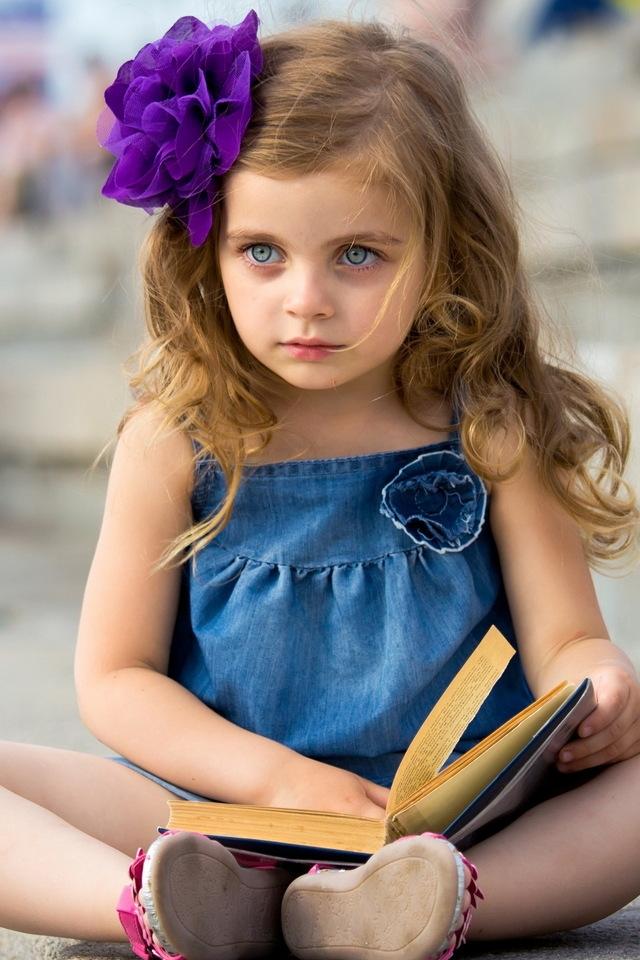 Start-up 21.  Beschreib Dich!  Schreib 6 Sätze!2.  Beschreib diese Person!  Schreib 6 Sätze!Start-up 3Was ist das Problem?  Korrigier die Probleme!1.  Hallo!  Ich heißt Jens!				5.  Maria habe eine Brille.2.  Der Junge bin nett und lieb.			6.  Maria ist rotes Haar.3.  Ich hat gut aussehend.			7.  Welche Farben ist deine									Haar?4.  Ich ist schüchtern.				8.  Er bin nicht  doof!Start-up 4Du bist diese Person!  Beschreib Dich!!!!  Schreib so viel wie du kannst!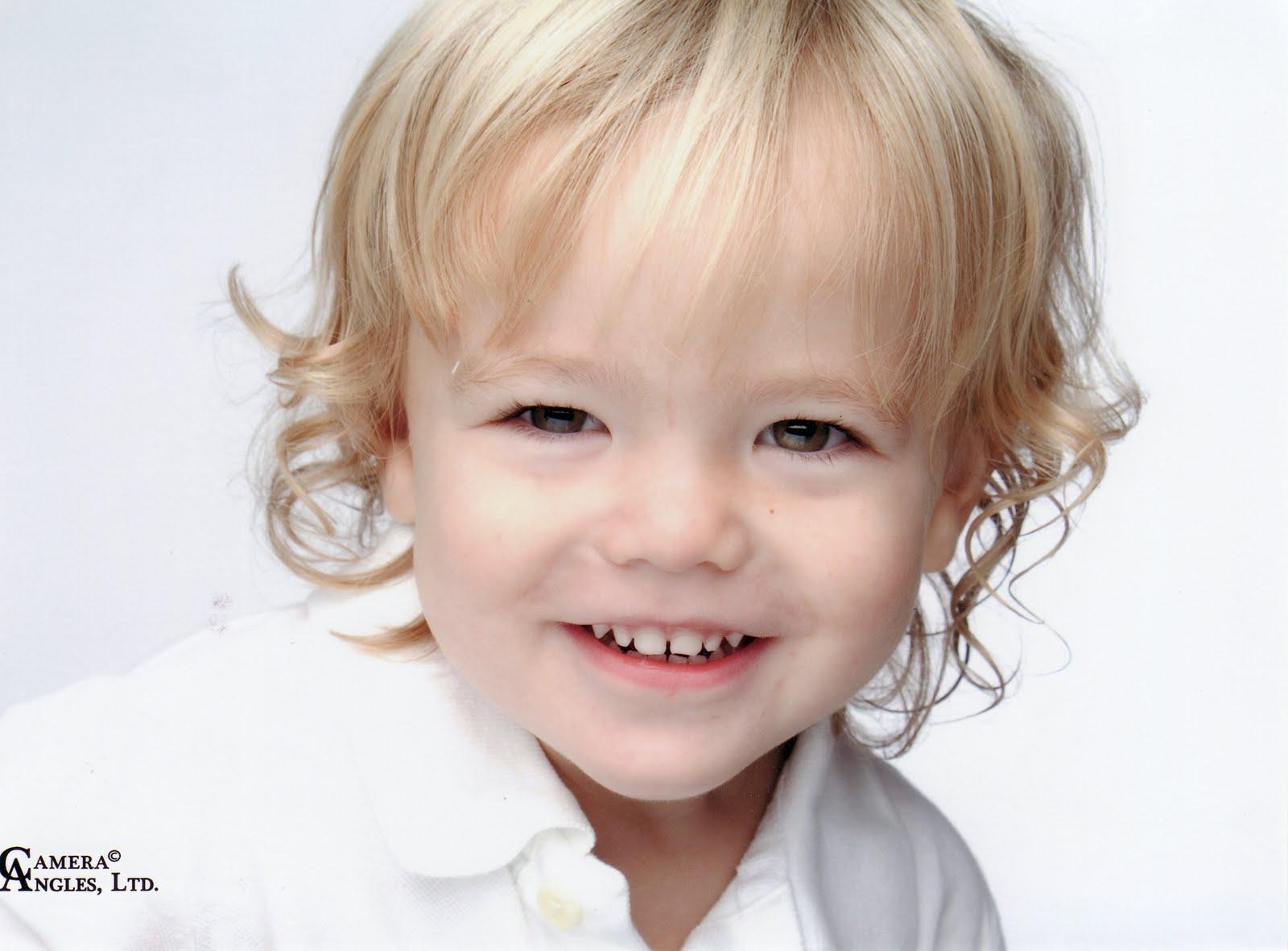 Start-up 5Write down five questions you would ask a friend and answer your questions! Ex: Was für eine Person bist du? Ich bin nett und freundlich. 